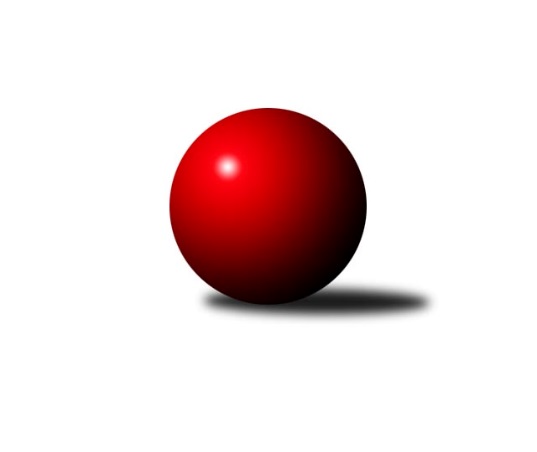 Č.11Ročník 2022/2023	2.2.2023Nejlepšího výkonu v tomto kole: 2561 dosáhlo družstvo: České Meziříčí BVýchodočeská soutěž skupina A 2022/2023Výsledky 11. kolaSouhrnný přehled výsledků:Rokytnice C	- Nová Paka C	14:2	2493:2231		2.2.Dobruška B	- České Meziříčí B	4:12	2386:2561		2.2.Tabulka družstev:	1.	České Meziříčí B	9	7	0	2	98 : 46 	 	 2470	14	2.	Červený Kostelec C	8	5	2	1	80 : 48 	 	 2455	12	3.	Dobruška B	9	4	1	4	76 : 68 	 	 2386	9	4.	Rokytnice C	9	3	1	5	60 : 84 	 	 2347	7	5.	Nová Paka C	9	1	0	8	38 : 106 	 	 2268	2Podrobné výsledky kola:	 Rokytnice C	2493	14:2	2231	Nová Paka C	Radek Novák	 	 222 	 190 		412 	 2:0 	 309 	 	158 	 151		Lucie Tomčo	Zdeněk Novotný nejst.	 	 193 	 228 		421 	 2:0 	 317 	 	167 	 150		Jana Vydrová	Jan Lutz	 	 210 	 210 		420 	 2:0 	 379 	 	164 	 215		Eva Šurdová	Zuzana Tulková	 	 186 	 222 		408 	 2:0 	 385 	 	196 	 189		Josef Antoš *1	Vladimír Škoda	 	 218 	 214 		432 	 2:0 	 426 	 	222 	 204		Daniel Válek	Jan Řebíček *2	 	 197 	 203 		400 	 0:2 	 415 	 	222 	 193		Jaroslav Gottsteinrozhodčí: Eva Novotnástřídání: *1 od 68. hodu Jaroslav Weihrauch, *2 od 51. hodu Jaroslav VízekNejlepší výkon utkání: 432 - Vladimír Škoda	 Dobruška B	2386	4:12	2561	České Meziříčí B	Josef Lejp	 	 205 	 218 		423 	 2:0 	 383 	 	202 	 181		Jan Bernhard	Josef Petera	 	 167 	 196 		363 	 0:2 	 414 	 	185 	 229		Petr Brouček	Tomáš Jeníček	 	 204 	 170 		374 	 0:2 	 463 	 	243 	 220		Jaroslav Šrámek	Marie Frydrychová	 	 191 	 174 		365 	 0:2 	 431 	 	231 	 200		Jindřich Brouček	Jiří Slavík	 	 238 	 240 		478 	 2:0 	 427 	 	207 	 220		Jaroslav Pumr	Milan Hašek	 	 189 	 194 		383 	 0:2 	 443 	 	205 	 238		David Štěpánrozhodčí: Michal BalcarNejlepší výkon utkání: 478 - Jiří SlavíkPořadí jednotlivců:	jméno hráče	družstvo	celkem	plné	dorážka	chyby	poměr kuž.	Maximum	1.	František Adamů  st.	Červený Kostelec C	438.70	296.1	142.7	5.1	5/5	(465)	2.	Jiří Slavík 	Dobruška B	438.30	297.9	140.4	2.8	5/5	(478)	3.	David Štěpán 	České Meziříčí B	437.10	304.5	132.6	5.5	5/5	(465)	4.	Jindřich Kašpar 	Červený Kostelec C	433.95	293.8	140.2	3.8	5/5	(476)	5.	Jaroslav Pumr 	České Meziříčí B	421.90	295.1	126.8	9.4	5/5	(438)	6.	Milan Vošvrda 	České Meziříčí B	416.30	295.8	120.5	10.4	5/5	(443)	7.	Petr Brouček 	České Meziříčí B	409.25	284.5	124.8	9.1	5/5	(452)	8.	Marie Frydrychová 	Dobruška B	407.40	286.1	121.3	9.6	5/5	(443)	9.	Daniel Válek 	Nová Paka C	402.20	284.9	117.3	10.5	5/5	(426)	10.	Jindřich Brouček 	České Meziříčí B	401.45	282.5	119.0	8.9	5/5	(431)	11.	Vladimír Vodička 	Červený Kostelec C	401.10	281.5	119.7	11.1	5/5	(421)	12.	Jaroslav Vízek 	Rokytnice C	400.25	296.3	103.9	12.5	4/5	(422)	13.	Jan Řebíček 	Rokytnice C	399.13	286.4	112.7	10.2	4/5	(430)	14.	Milan Hašek 	Dobruška B	395.67	281.0	114.7	11.3	5/5	(457)	15.	Pavel Janko 	Červený Kostelec C	392.40	279.4	113.1	13.0	5/5	(430)	16.	Zdeněk Kejzlar 	Červený Kostelec C	392.33	279.6	112.7	11.8	5/5	(462)	17.	Zuzana Tulková 	Rokytnice C	390.84	283.0	107.9	11.6	5/5	(433)	18.	Bohuslav Bajer 	Nová Paka C	390.27	276.9	113.3	10.9	5/5	(407)	19.	Antonín Škoda 	Červený Kostelec C	390.08	273.3	116.8	9.9	4/5	(418)	20.	Michal Horáček 	České Meziříčí B	386.50	282.2	104.3	12.9	4/5	(429)	21.	Eva Šurdová 	Nová Paka C	384.69	272.5	112.2	11.6	4/5	(412)	22.	Jiří Frinta 	Dobruška B	381.75	279.9	101.8	11.1	4/5	(433)	23.	Josef Petera 	Dobruška B	378.20	270.7	107.6	13.0	5/5	(412)	24.	Jana Vydrová 	Nová Paka C	368.05	263.7	104.4	12.9	5/5	(416)	25.	Milan Vaškovič 	Rokytnice C	362.25	274.4	87.9	19.0	4/5	(387)	26.	Lucie Tomčo 	Nová Paka C	331.50	250.1	81.4	18.9	5/5	(360)		Jaroslav Šrámek 	České Meziříčí B	463.00	314.0	149.0	7.0	1/5	(463)		Radek Novák 	Rokytnice C	434.40	300.6	133.8	5.8	2/5	(460)		Josef Lejp 	Dobruška B	423.00	299.0	124.0	6.0	1/5	(423)		Vladimír Gütler 	Dobruška B	420.00	294.0	126.0	6.0	2/5	(442)		Petr Havlík 	Dobruška B	417.42	293.5	123.9	8.3	3/5	(457)		Jaroslav Weihrauch 	Nová Paka C	415.00	276.0	139.0	10.0	1/5	(415)		Zdeněk Novotný  nejst.	Rokytnice C	410.89	288.0	122.9	7.2	3/5	(423)		Filip Ladnar 	Červený Kostelec C	410.25	285.3	125.0	8.0	2/5	(424)		Jan Lutz 	Rokytnice C	403.25	294.0	109.3	12.3	2/5	(423)		Vladimír Škoda 	Rokytnice C	399.33	296.8	102.6	13.3	3/5	(432)		Eva Novotná 	Rokytnice C	398.33	283.7	114.7	11.3	3/5	(407)		Jaroslav Gottstein 	Nová Paka C	395.75	284.9	110.8	15.2	2/5	(422)		Jakub Soviar 	Nová Paka C	388.00	277.0	111.0	11.5	2/5	(392)		Jan Bernhard 	České Meziříčí B	383.00	275.0	108.0	7.0	1/5	(383)		Tomáš Jeníček 	Dobruška B	374.00	261.0	113.0	11.0	1/5	(374)		Josef Antoš 	Nová Paka C	366.50	271.5	95.0	17.0	2/5	(378)		Jan Soviar 	Nová Paka C	366.00	244.0	122.0	15.0	1/5	(366)		Tomáš Frinta 	Dobruška B	345.00	252.2	92.8	18.4	3/5	(380)		Miloš Janoušek 	Rokytnice C	330.17	244.2	86.0	16.8	3/5	(340)		Milan Brouček 	České Meziříčí B	323.00	236.0	87.0	26.0	1/5	(323)Sportovně technické informace:Starty náhradníků:registrační číslo	jméno a příjmení 	datum startu 	družstvo	číslo startu26933	Jan Lutz	02.02.2023	Rokytnice C	1x
Hráči dopsaní na soupisku:registrační číslo	jméno a příjmení 	datum startu 	družstvo	27283	Tomáš Jeníček	02.02.2023	Dobruška B	12365	Josef Lejp	02.02.2023	Dobruška B	Program dalšího kola:12. kolo9.2.2023	čt	17:00	Nová Paka C - Dobruška B	10.2.2023	pá	16:30	Červený Kostelec C - Rokytnice C	Nejlepší šestka kola - absolutněNejlepší šestka kola - absolutněNejlepší šestka kola - absolutněNejlepší šestka kola - absolutněNejlepší šestka kola - dle průměru kuželenNejlepší šestka kola - dle průměru kuželenNejlepší šestka kola - dle průměru kuželenNejlepší šestka kola - dle průměru kuželenNejlepší šestka kola - dle průměru kuželenPočetJménoNázev týmuVýkonPočetJménoNázev týmuPrůměr (%)Výkon6xJiří SlavíkDobruška B4786xJiří SlavíkDobruška B118.164781xJaroslav ŠrámekČ. Meziříčí B4631xJaroslav ŠrámekČ. Meziříčí B114.454637xDavid ŠtěpánČ. Meziříčí B4437xDavid ŠtěpánČ. Meziříčí B109.514431xVladimír ŠkodaRokytnice C4322xVladimír ŠkodaRokytnice C107.814323xJindřich BroučekČ. Meziříčí B4313xJindřich BroučekČ. Meziříčí B106.544315xJaroslav PumrČ. Meziříčí B4274xDaniel VálekN. Paka C106.31426